<Z>312. DRÁVASZABOLCS</Z><P>  Drávaszabolcs: Szabócs, -on, rú: -rul, -ra, -i [BC1: Szabok BC4: SzabócsaBC5, 6, SchQ4, 5: Szabolcs BC8: Dráva Szabolcs SchQ1: Szabólcs SchQ2, 3:Szabolts SchQ6−9: Dráva-Szabolcs K9, 12, P: Dráva-Szabolcs, Hnt, Bt, Mo-FnT2: Drávaszabolcs]. − T: 1122 ha/1950 kh − L: 702.</P><P>  <A-1>Szabolcs középkori falu és vidéke a török hódoltság alatt is folyamatosan lakott volt.A község mai területén feküdt még a középkori Páli [Csánki 2:514], Iszró [Györffy1:318] és Dázson [Káldy-Nagy 87. lap 658] falu. Páli valószínűleg 1686−1696 közöttnéptelenedett el, Iszró 1686 körül; Dázsony pedig a 17. század folyamán lett pusztává.Hatos Gusztáv adatközlője szerint Iszró középkori temploma 1846-ig állott. Páli ésIszró lakói Pesty Frigyes adatközlői szerint Szabolcs népességét szaporították. Sza-bolcs a múlt század közepéig magyar volt, a század második felében jelentek megitt, ill. a község külterületi lakott helyein a nemzetiségiek. Az 1. világháború előttinépszámláláskor (1910) a faluban és külterületi helyein 558 magyar, 51 német, 6 tót,2 oláh, 14 horvát, 8 szerb és 3 egyéb anyanyelvű lakost írtak össze. Magyarul nembeszélt ekkor 51 fő. Az 1. világháború évtizedében a lakosság 112 fővel csökkent,de ezt követőleg a kendergyári munkások, a csendőrség és a vámőrség létszámemel-kedésével a község összlakossága 1930-ig 695-re nőtt. Ez évben a falu lakói közül 446volt magyar, 4 német és 1 egyéb anyanyelvű; Dázsonypusztán 61 magyar, a Kender-gyárnál 147 magyar, 5 német és 3 horvát, a többi külterületi helyen 28 magyar és 3horvát élt. Magyarul ekkor már csak 1 fő nem beszélt Drávaszabolcson. 1970-ben(Hoóz adatai szerint) 625 magyar, 8 német és 1 délszláv lakott a községben. − P. sze-rint a község nevét Zabolch vezértől vehette. Ugyancsak P. szerint „a hagyományamellett szól, hogy ezen község az elpusztult Iszró és páli községekből népesíttetett”.− Fcs.: Szaporcza községnél!</A-1></P><P>  Drávaszabolcs [1216/1550: Zobolsu: VárReg. 242]. A Szabolcs hn. puszta sze-mélynévből keletkezett magyar névadással; vö.: 1138/1329: Sobolcí szn. (MNy.32:132); 1211: Sabolch szn. (PRT. 10:512). A Szabolcs szn. etimológiája nincstisztázva. A Dráva közelségére utaló Dráva- [1907: Hnt. 234] előtag megkülön-böztető szerepű. (FNESZ. 188, 590).</P><P>  1. [Köztársaság tér] Tér. 2. Iliék: Téesz-iroda Épület. Korábban az Illich csa-lád tulajdona volt. 3. Takarék É. Takarékszövetkezeti kirendeltség. 4. Hősökkertje. Az első világháborúban elesett katonák emlékére ültettek ide vadgesz-tenyefákat az iskolásgyerekek. 5. Oskola: Iskola [Általános Iskola] É. 6. Póko-<-P> @@1@<S915>15.01<Z><A+2>312. DRÁVASZABOLCS</A+2></Z>(IMAGE) @@1@<S916><-P>nyai utca: Palkonyai utca: Kis utca [Kun Béla u] U. Drávapalkonya felé vezet.7. Pásztorház É. A községi kanász szolgálati háza volt. 8. Posta. 9. Tanács: Ta-nácsháza É. 10. Bót É. Vegyesbolt. 11. Buszmögálló. 12. Gordisai ut Út. Gordisafalu felé vezet. 13. Fő utca [~] U. 14. Szürüskert. Üres házhelyek néhány gyü-mölcsfával. 15. Házi-kertök Fr. 1945 után épült be, azelőtt szántó volt. 16. Vad-ómás [Fő u] U. 1955-ig szántó volt. 17. Vájogos, -ba. Gödrös terület. Régebbenitt vetették a vályogot. 18. Hadutka, ’-ba [K8, P: ~; sz K9: ~; l, r, sz OrmSz.~; Hiv. Fő u] U. 1955 után épült fel.</P><P>  19. Nagy-kanális: Kanális: Egerszegi-csatorna [K12: Egerszegi patak MoFnT2:Egerszegi-csatorna] Cs. 20. Zsërna, ’-ba [K8: ~; r K9: Zerna; l, r, sz K12: ~ P:~; l, r] S, sz, r. 21. Főső-rét [K8: Felsőrét; r K9: Felső rét; l, r, sz K12: Felsőrét] S, sz. 22. Hernye, ’-re: Hërnye, ’-re S, sz. Egyházi föld volt. 23. Kovácsidaiut Út. Kovácshida felé vezet. 24. Bikarét S, r. A községi bikáknak termett itt aszéna. (L. 54. is.) 25. Szalók, -ra: Ilik-Szalók: Láz, -ba [K8: Szalok; r K12: Sza-lók; Laaz P: Szalok; r, sz: Szalók; r, sz; Láz; r, sz] Mf, sz, r. Egy része koráb-ban egy Illich nevű emberé volt. 26. Kuruc-fölös S, Mf, sz, mlen. 27. Telek, -be[K8: ~; sz K12: ~] S, sz. A helybeliek szerint valamikor egy Teleki nevű faluvolt itt. 28. Iszró, -ra [K8: Izró; r] S, sz, e. Középkori falu helye. Lásd mégGyörffy 1:318 alatt is! 29. Csimaszi-belső-kut Kút. 30. Csimaz, -ba: Főső-ka-szálás [K8: Felső kaszálás; r K9: Felsö kaszálás, Felső kaszalás; l, r, sz K12:Csimasz, Felső kaszálás P: Felsőkaszálás; l] S, sz. 1942−62 között szántották fela legelőt. 31. Csimazi-legelő S, l, e. 32. Zákottya, ’-ba [K8: Zákottya; sz K9: ~;l, r, sz K12: Zákotya P: Zák utya; l MoFnT2: Zakottya] S, sz, r, e. 33. Erdő-mögi [K8: ~; r K12: ~] S, sz, e. 34. Sziloska, ’-ba [K8: Szilóska; r K12, OrmSz.~ P: Szilloska, ~; r] S, ke. 35. [K8: Sziget; r] 36. Kisállomás: Őrház. 1960-igvasúti megálló volt. A forgalom megszűnt. 37. Csimaszi-külső-kut Kút. 38. Fo-ki-rét [K8: Fokirét; r] S, r. 39. Bokros, -ba S, sz, e. 40. Gajz, -ba [K8: Gaicz;sz: Gajcz; sz K9: Gaiz; l, r, sz K12: Gaicz P: Gaiz; sz OrmSz. Gajsz MoFnT2:Gaiz] Mf, sz. 41. Belső-rét [K12: Berek] Vizenyős, kaszáló, nádas. 42. Dögkert:Dögtemető. Elhullott állatokat temetnek ide. 43. Nagy-tó Vizenyős, Mo, l. 44.Kis-tó Mf, fás, kaszáló. 45. Rekesz, -be [K8: ~; sz, r K12, OrmSz. ~ P: ~; sz,r] S, sz, r, e. 46. Kertvég [K8: ~; r K12: ~ P: ~-i rétek; r] S, sz. 1962-benszántották fel a rétet. 47. Faluköz [K8: ~, Faluköz; sz K9: ~, Falu kőz; l, r, szK12: ~ P ~; l] S, sz. Feltehetően két falu, a mai Drávaszabolcs és az elpusz-tult Iszró (l. 59.) közötti terület. 48. Puszta, ’-ra: Kendörfőd [K8: Puszta, Ken-derföld; sz K9: Puszta; l, r, sz K12: Kenderföld] S, sz. 49. Domb ajja [K8:Domb; sz K12: Meződomb P: Dombalja; r, sz OrmSz. Dombājja] S, sz. 50. Me-legvizes-árok [MoFnT2: Melegvíz-csatorna és Gordisai-csatorna] Vf. A harká-nyi fürdő meleg vizét vezeti el. 51. Csikós-kert: Csikós-rét [K9: Csikoskert; l,r, sz P: Csikóskert; l] S, ke. 52. Bajor, -ra: Külső-Bajor [K8: Bajor; sz K9: Ba-jor; l, r, sz K12: Bajor I. P: Bajor; sz, l MoFnT2: Bajor] S, 1962-től sz. 53. Ba-jori-kút Kút. 54. Bikarét S, Vö, r. A községi bikáknak termett itt széna. (L. 24.is.) 55. Bő-szél [K8: ~; sz K12: Böszél P: ~, Böszél; sz] S, sz. A Bő (hajdanBöl, Bel) nevű patak [Györffy 1:248] mentén levő határrészt, a régi Bő-közszélét nevezték és nevezik ma is Bő-szél-nek. 56. Izrói-vőgy [K8: Izrói völgy;sz, r] Vö, sz. 57. Katolikus temető 58. [K8: Gátszeg; r] 59. Iszró: Református te-mető [BC1: Iszrőo (!) K1: Ausser Dráva Szabolcs einen Kirche K8: Temető;sz P: Izrach, Oszró] Temető. − P. szerint itt hajdan falu volt, ennek bizonyságaa régi templom, amelyet 1846-ig használtak. Lásd még Györffy 1:318 alatt is!60. Pap-főd Mf, sz. 61. Tanittó-főd S, sz. 62. [K9: Foki; l, r, sz] 63. Bakó, -ba:<-P> @@1@<S917><-P>Osztás, -ba [K8: Bakó; sz, r, Osztás; sz K9: Bako; l, r, sz K12, OrmSz. OsztásP: Bakó, Osztás; r, sz] S, sz. 64. Bajor, -ra: Belső-Bajor [K12: Bajor II. MoFnT2:Bajor] S, sz. 65. Martica, ’-ra [K8: Marticza; sz K9: Marticza; l, r, sz K12: Mar-ticza P: Marticza; r, sz] S, sz. 66. [K8: Cserke völgy; r P: Cserke; l] 67. Bu-gonyó, -ba [K8: Bugonya; r K12: Bugonya P: ~; r, sz MoFnT2: Bogonyó] D,Vö, l. 68. Barát fődje [K8: Kismező; sz K9: Kismezö; l, r, sz K12: Kismező P.Kismező; sz] 69. [K8: Balázshát; r] 70. Bugonyói-kut Kút. 71. Határszél S, sz.72. Cser ajja [K8: Cser allja; l K9: Cseralja; l, r, sz K12: Cseralja P: Cseralja;sz] S, sz. 73. Dázsonyi ut Út. 74. [K12: Alsó kaszálás] 75. Állomásbejáró Út. ANagyállomás-ra (l. 76.) vezet. 76. Nagyállomás [Hnt: Drávaszabolcs vasútállo-más]. Vasútállomás volt, 1960-ban a személyforgalom, 1970-ben pedig a teher-forgalom is megszűnt. 77. [K8: Tóró föld; sz K9: Foroföld; Forofőld; e, l, r,sz K12: Tóróföld P: Tóró; sz] 78. Barát-tanya. Épület volt, 1960-ban lebontot-ták. Egy Baráth nevű tulajdonosáról. 79. Zsinkó, -ba [K8: ~; sz K9: Zinko; l, r,sz K12, MoFnT2: ~] S, sz. 80. Zsinkó: Nagy-Zsinkó [SchQ9: Zsinka div.]. Csár-da volt, 1950-ig működött. 81. Fekete-viz-hid Híd. 82. Páli, -ba [BC1: Palli BC4:Páli alias Szent Pál SchQ1−9: ~, K8, P: ~; sz K9: ~; Pali; e, l, r, sz OrmSz.MoFnT2: ~] S, sz. Páli középkori falu (Csánki 2:514.) határát a 17. századbankettészelte a Dráva új medre. Mindössze egy révház és tanya állott itt a 18−19.században. A tanya még századunkban is lakott hely volt. 83. Gátőrház [Hnt:~] Ua. 84. Bosnyák-tó [K12: Kerek gödör] Tó. 85. Irtás, -ba [K8: ~; sz K9: ~;l, r, sz K12, OrmSz. ~ P: ~; sz] S, sz. 86. [K12: Páli fok] 87. Páli-tó [K8: ~szél; sz K9: Pálitoszél; l, r, sz P: Pálli toszéll; sz: Pálitó-szél; sz] Tó. 88. Gyár:Kendörgyár: Lengyár [Hnt, Bt: Kendergyár MoFnT2: Lengyár]. 1945-ig ken-dert, az 1950-es évektől pedig lent dolgoznak fel benne. 89. [K12: Sas fészek]90. [K12: Borzashát] 91. Hanics-tanya Épület. 1958-ban lebontották. 92. Bence,’-be [K12: Fövény] Mf, sz, r ,nádas. 93. Boros-tanya Épület. 1945-ben elpusz-tult. 94. Páli-rét: Tó-sarok [MoFnT2: Páli] S, r. 95. Rabócki, -ba: Két-Dráva-köz[ K12: Két Dráva közt MoFnT2: Rabócki] S, sz, e. 96. Rabócki-tanya Épület.97. Fekete-viz [K8: ~ folyó K9: Fekete Flus K12: ~ Bt, MoFnT1, 2: Fekete-víz] Vf. 98. Zános, -ba [K8, P: ~; sz K9, 12: ~; e, l, r, sz] S, sz, r. 99. Nagy-tőtés.Árvízvédelmi töltés a Dráva (l. 108.) mellett. 100. Dázsony, -ba [BC8, SchQ6−9:~ K8: ~, Puszta ~; majorság K9: ~; e, l, r, sz K12: ~ puszta (Egyes helyekenaz y piros tintával g-re van javítva) N. Dázsony-puszta P. Dázsongi puszta Mo-FnT2: ~]. A múlt század középső harmadában népes puszta alakult ki itt több-ségében magyar lakossággal. 1930-ban 61 magyar anyanyelvű lakta; 1970-benlakatlan. Major volt; 1945 után a házakat is lebontották. 101. Sujos-tó [K12:Sujostó] S, e, mocsár. A suly ~ sulyom nevű vízinövényről kapta a tó a ne-vét. 102. [K12: Páli sik] 103. Dráva-hid Híd. A 2. világháború alatt el-pusztult. 1974-ben készült el az új híd. Napjainkban ismét fontos és nagyforgalmú határátkelő hely. 104. Strand. 1945 előtt híres szabad strand volta Dráva partján. 105. Sós gunyhó [K8: Sósgunyhó; sz K9: Sos gunyho; l, r, szK12: Sós gunyhó P: Soós gunyhó; sz, r; Sósgunyhó; sz, r] S, 1950 óta el. 106.Dázsonyi-erdő: Gazdák erdeje Mf, e. 1940-től egy ideig 20 gazda közös tulajdo-na volt. 107. Sarkantyú. A Dráva kiszögellése. 108. Dráva [K9, P: ~ K12: ~folyó Bt, MoFnT1, 2: ~] Folyó. 109. [K12: Tószél] 110. [K8: Füzes; e K12: Fü-zes] 111. [K8: Zátony; sz] 112. Kafka-erdő S, e.</P><duolan 2><P>  <A-1>Az adatközlők nem ismerték: 35. K8:Sziget − 41. K12: Berek − 49. K8: DombK12: Meződomb − 58. K8: Gátszeg −62. K9: Foki − 66. K8: Cserke völgy P:</A-1><-P>@@ <-P><A-1>Cserke − 68. K8, 9, 12, P: Kismező − 69.K8: Balázshát − 74. K12: Alsó kaszálás− 77. K8: Tóró föld K9: Foroföld; Foro-főld K12: Tóróföld P: Tóró − 84. K12:</A-1><-P></duolan 2> @@1@<S918><duolan 2><-P><A-1>Kerek gödör − 86. K12: Páli fok − 87.K8, P: Páli tó szél, K9: Pálitoszél P: Pál-li toszéll − 89. K12: Sas fészek − 90.K12: Borzashát − 92. K12: Fövény −102. K12: Páli sik − 109. K12: Tószél −110. K8, 12: Füzes − 111. K8: Zátony.</A-1></P><P>  <A-1>Nem tudtuk lokalizálni: P: Kisgerenda,r, sz P. ?Rekettye ?Rekettyés; r, sz P:Erdő alja; r, sz. OrmSz. Bános.</A-1></P><P>  <A-1>Az írásbeli nevek forrásai: K1=G/4. I.</A-1><-P>@@ <-P><A-1>k. 452. − K8=1865: BiÚ 144/1, 2, 3, 4, 5,6.; 145; 1867: BiÚ 145. − K9: 1853: BmK70. − K12=1866. Kataszteri térkép. −N=Németh Béla Bm. L. 235. 132, 5233. −P: 1865. − MoFnT1: 1971. − Hnt: 1973.− Bt: 1977. − MoFnT2: 1978.</A-1></P><P>  <A-1>Gyűjtötte: Kiss József ált. isk. tanár. −Adatközlők: Dávid József 55, Kiss János-né 65, Simon János 54 é.</A-1></P></duolan 2>18.19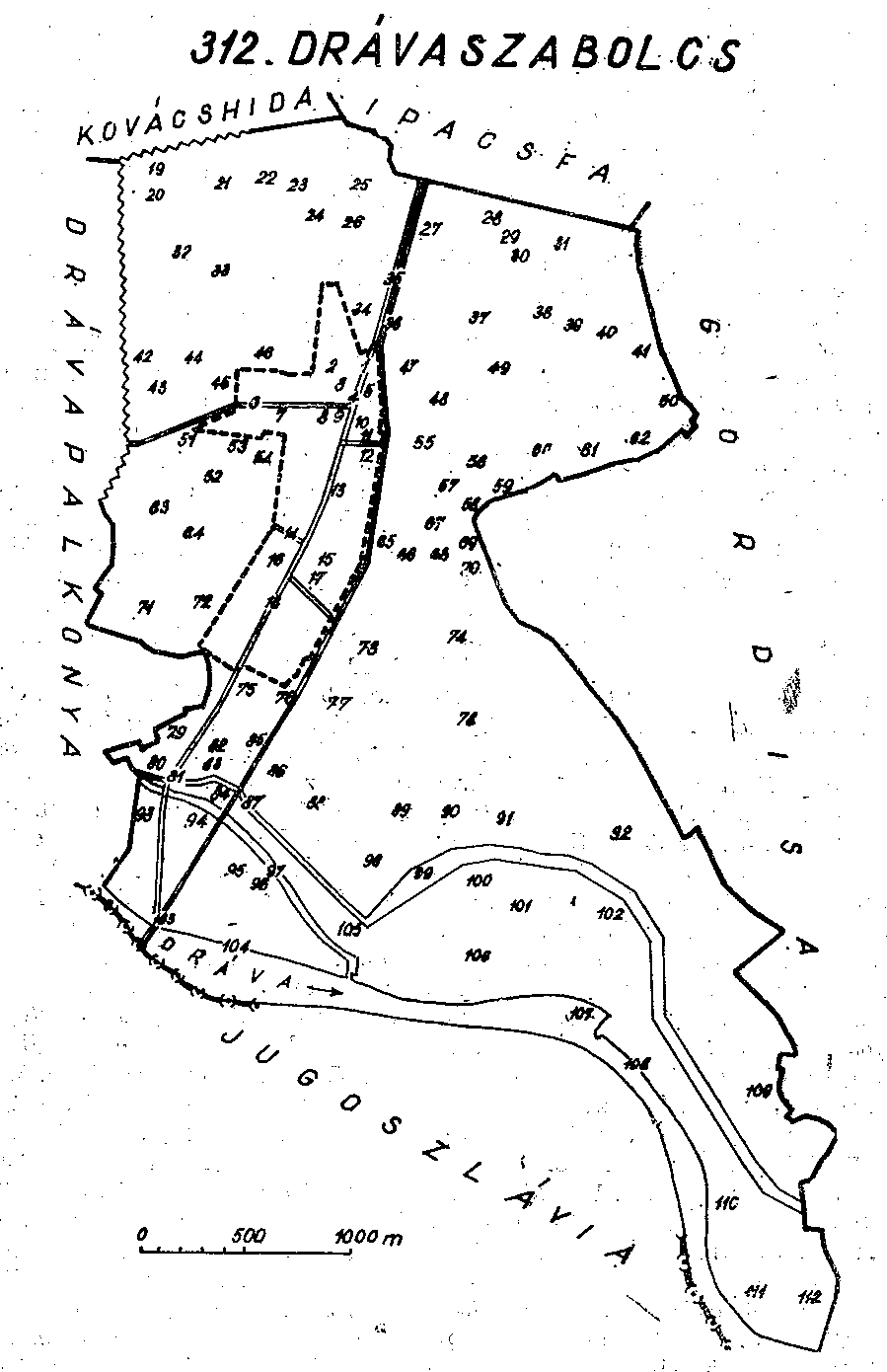 